trabalho avaliativo de português - 1º período Parte IOxford, 22 de janeiro de 1878 Minha querida Jessie: A sua carta foi o melhor presente que recebi nos últimos tempos. Deixe-me dizer-lhe algumas das coisas de que gosto, e assim, quando me quiser oferecer um presente de aniversário, já saberá o que escolher. Pois bem, para começar, gosto muito de um pouco de mostarda, tendo por baixo um bife de vaca fininho; e gosto de açúcar amarelo – mas prefiro-o misturado com pudim de maçã, para não ficar demasiado doce; a coisa de que mais gosto, talvez, é sal, com um pouco de sopa por cima. A sopa é para o sal não ficar muito seco, e sempre ajuda a derretê-lo. Diga à Sally que fico muito contente por ela ter conseguido resolver a adivinha dos dois ladrões e das cinco maçãs, mas sempre gostava de saber se ela conseguia resolver também a adivinha da raposa, do ganso e do saco de trigo. É aquela do homem que trazia do mercado uma raposa, um ganso e um saco de trigo, e tinha de atravessar o rio com eles, mas o barco era tão pequenino que só podia levar uma coisa de cada vez; e não podia deixar a raposa e o ganso juntos, porque senão a raposa comia o ganso; e se deixasse o ganso e o saco de trigo na margem, o ganso comia o trigo. Por isso, as únicas coisas que ele podia deixar juntas eram a raposa e o trigo, porque nunca se viu uma raposa a comer trigo, e dificilmente o trigo seria capaz de comer a raposa. Pergunte-lhe se ela consegue resolver esse quebra-cabeças. Acho que irei visitar-vos de novo. Terei todo o gosto em receber notícias suas sempre que lhe apeteça escrever, e também da Sally, se ela tiver vontade de me escrever algumas linhas pela sua mão. Se ela não for capaz de escrever pela sua mão, pois que tente fazê-lo com o pé. Escrever sem meter os pés pelas mãos não é nada fácil. Beijos e abraços para ela, para a Kate e para o Harry; mas atenção, guarde uns quantos para si. Este seu amigo, Lewis Carroll P.S. Agradeça à sua Mãe a carta que acabo de receber. Traduzido a partir de The Selected Letters of Lewis Carroll, org. Morton N. Cohen, 2.ª ed., Londres, McMillan, 1989.Questão 1Lewis Carroll diz que gosta muito de (A) um pouco de mostarda com maçã por baixo. (B) um bife de vaca com pudim de maçã por baixo. (C) um pudim de maçã por cima de açúcar amarelo. (D) um pouco de mostarda por cima de um bife de vaca.Transcreva um trecho que confirme sua escolha. Questão 2Lewis Carroll põe um problema em que um homem (A) quer trocar um barco por um ganso, uma raposa e um saco de trigo. (B) quer transportar, num barco, um ganso, uma raposa e um saco de trigo. (C) vai de barco vender um ganso, uma raposa e um saco de trigo. (D) vai ao mercado, de barco, com um ganso, uma raposa e um saco de trigo.Como ele resolveu? Questão 3Copie do texto a expressão certa para responder à seguinte pergunta. Onde está Lewis Carroll quando escreve a Jessie?Questão 4Numera as frases de 1 a 4 de acordo com a ordem do texto. (	) Lewis Carroll manda cumprimentos a alguém que Jessie conhece. (	) Lewis Carroll faz algumas propostas de prendas de aniversário. (	) Lewis Carroll pergunta se Sally sabe resolver um problema. (	) Lewis Carroll ficou muito contente por receber aquela carta.Questão 5Copie do texto a expressão a que se refere cada palavra sublinhada. a) «prefiro-o misturado com pudim de maçã» o: b) «fico muito contente por ela ter conseguido resolver a adivinha» ela: c) «tinha de atravessar o rio com eles» eles: Questão 6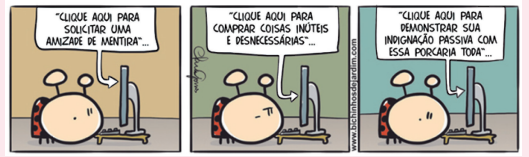 Analise as afirmativas da tirinha acima. a) Classifique as seguintes palavras quanto ao processo de formação das palavras: clique: inúteis: desnecessárias: indignação:b) Veja as palavras destacadas nas frases:Que beleza de tirinha! Quanta criatividade!Elas são formadas pelo processo de derivação ____________________________As raízes das palavras são, respectivamente: _____________ e _______________7) Considerando os elementos formadores da palavra anaeróbio (an + aero + bio), explique seu significado. 